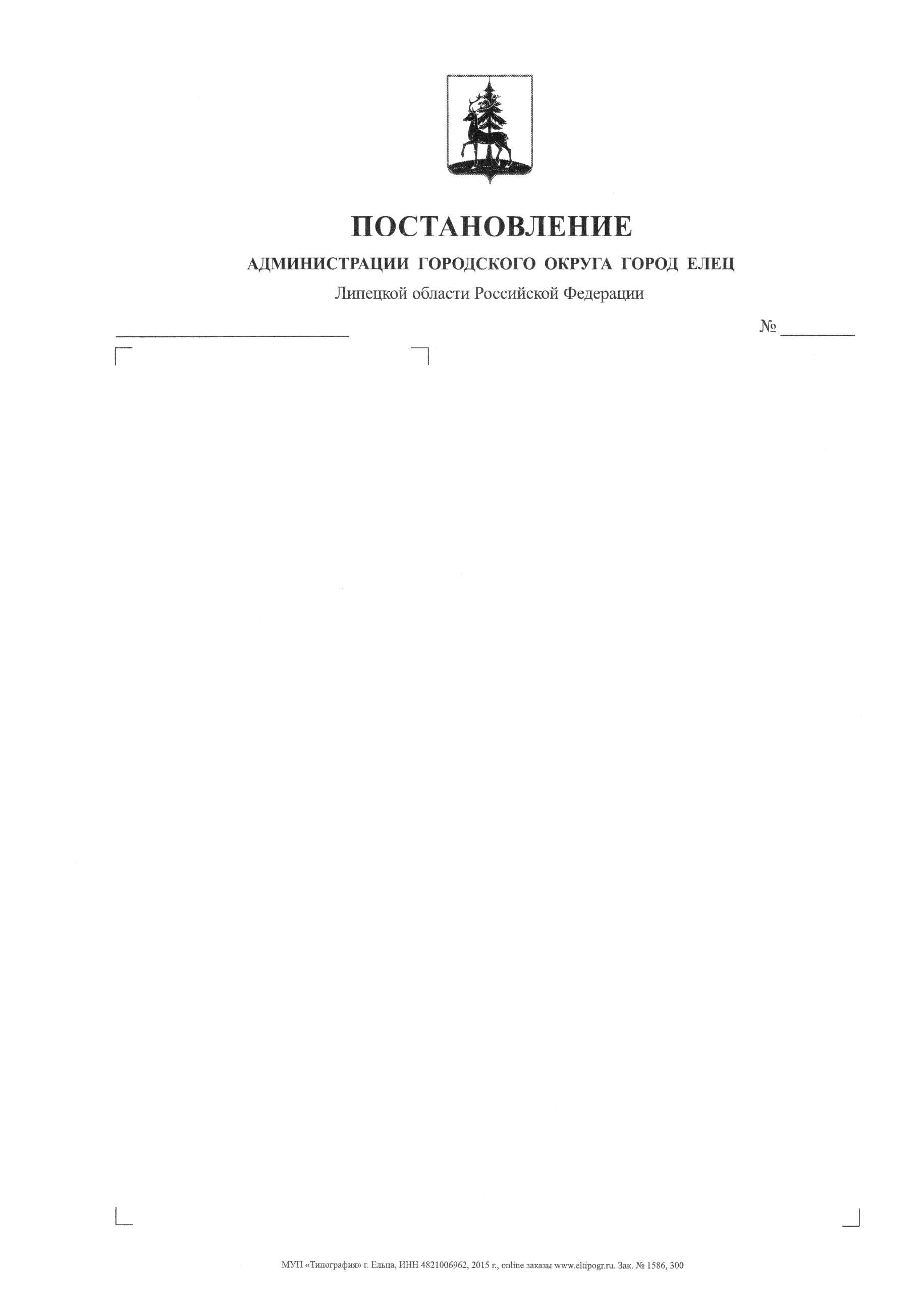 Об утверждении Порядка предоставления грантов в форме субсидий на реализацию общественно полезных проектов в сфере молодежной политики на территории городского округа город Елец в 2023 годуВ целях поддержки  развития молодежного движения, успешной социализации и эффективной самореализации молодежи, вовлечения                               в решение задач социального развития городского округа город Елец,                            в соответствии со статьей 78 Бюджетного кодекса Российской Федерации, Постановлением Правительства Российской Федерации от 18.09.2020 № 1492 «Об общих требованиях к нормативным правовым актам, муниципальным правовым актам, регулирующим предоставление субсидий, в том числе грантов в форме субсидий, юридическим лицам, индивидуальным предпринимателям, а также физическим лицам - производителям товаров, работ, услуг, и о признании утратившими силу некоторых актов Правительства Российской Федерации и отдельных положений некоторых актов Правительства Российской Федерации», руководствуясь Уставом городского округа город Елец, постановлением администрации города Ельца от 24.12.2013 №.2008 «Об утверждении муниципальной программы «Повышение качества и доступности оказания услуг в сфере образования, культуры, физической культуры и спорта, молодежной политики городского округа город Елец» (с изменениями), решением Совета депутатов городского округа город Елец от 23.12.2023 № 31 «О «Бюджете городского округа город Елец на 2023 год и плановый период 2024 и 2025 годов» (с изменениями), учитывая  заключение прокуратуры города Ельца, администрация городского округа город ЕлецПОСТАНОВЛЯЕТ:1. Утвердить Порядок предоставления грантов в форме субсидий на реализацию общественно полезных проектов в сфере молодежной политики на территории городского округа город Елец в 2023 году согласно приложению к настоящему постановлению. 		2. Настоящее постановление вступает в силу со дня его официального опубликования.		3. Контроль за исполнением настоящего постановления возложить                        на заместителя главы администрации городского округа город Елец                                 М.В. Селянину.Глава городского округа город Елец       			                 Е.В. БоровскихИсп. Саввина Александра Александровна+7 (47467) 2 01 34ВНОСИТ:Начальник управленияпо физической культуре,спорту и молодежной политикиадминистрации городского округа город Елец                       					       В.А. ХабибулинСОГЛАСОВАНО:Первый заместитель главы администрации городского округагород Елец                                         			                             Н.М. РодионовЗаместитель главы администрации городского округагород Елец                                         			    	                   М.В. СелянинаНачальник управления финансовадминистрации городского округа город Елец								                       Н.В. ЛыковаПредседатель правового комитетаадминистрации городского округагород Елец                                				                                 Е.В. ЕршоваПорядок предоставления грантов в форме субсидий на реализацию общественно полезных проектов в сфере молодежной политики на территории городского округа город Елец в 2023 годуРаздел 1. Общие положения о предоставлении субсидии1. Порядок предоставления грантов в форме субсидий на реализацию общественно полезных проектов в сфере молодежной политики на территории городского округа город Елец в 2023 году (далее - Порядок) определяет условия и механизм предоставления в 2023 году грантов в форме субсидий на реализацию общественно полезных проектов в сфере молодежной политики на территории городского округа город Елец (далее - гранты) из бюджета городского округа город Елец (далее - городской бюджет).2. Гранты предоставляются в целях расширения возможности молодёжи для эффективной самореализации, успешной социализации, роста человеческого капитала в целях социально-экономического развития городского округа город Елец в рамках реализации подпрограммы 9 «Молодежь городского округа город Елец» муниципальной программы «Повышение качества и доступности оказания услуг в сфере образования, культуры, физической культуры и спорта, молодежной политики городского округа город Елец», утвержденной постановлением администрации города Ельца от 24.12.2013 № 2008 (с изменениями).3. Главным распорядителем бюджетных средств на предоставление грантов является Управление по физической культуре, спорту и молодежной политике администрации городского округа город Елец (далее - Управление). 4. Получателями грантов являются физические лица в возрасте от 18 до 35 лет включительно, постоянно проживающие на территории городского округа город Елец, реализующие общественно полезные проекты в сфере молодежной политики на территории городского округа город Елец (далее - проект) по следующим направлениям деятельности:патриотическое воспитание молодежи;развитие научно-технического и художественного творчества молодёжи;развитие добровольчества в молодёжной среде;формирование у молодежи семейных ценностей;пропаганда здорового образа жизни;деятельность в сфере краеведения и экологии (далее – физическое лицо).5. Гранты предоставляются по результатам проводимого отбора на предоставление грантов.Способом проведения отбора на предоставление грантов является конкурс общественно полезных проектов в сфере молодежной политики на территории городского округа город Елец (далее - Конкурс).6. Сведения о грантах размещены на едином портале бюджетной системы Российской Федерации в информационно-телекоммуникационной сети «Интернет» (далее - единый портал). Раздел 2. Порядок проведения отбора получателей грантов для предоставления грантов1. Проведение Конкурса организует Управление.2. Не позднее, чем за 30 календарных дней до даты начала приема заявок на участие в Конкурсе, Управление обеспечивает размещение объявления о проведении Конкурса на официальных сайтах администрации городского округа город Елец и МАУ «Редакция городской общественно-политической газеты «Красное знамя» в информационно-коммуникационной сети «Интернет».Объявление о проведении Конкурса должно содержать информацию, указанную в подпункте «б» пункта 4 Общих требований к нормативным правовым актам, муниципальным правовым актам, регулирующим предоставление субсидий, в том числе грантов в форме субсидий, юридическим лицам, индивидуальным предпринимателям, а также физическим лицам - производителям товаров, работ, услуг, и о признании утратившими силу некоторых актов Правительства Российской Федерации и отдельных положений некоторых актов Правительства Российской Федерации, утвержденных Постановлением Правительства Российской Федерации от 18.09.2020 № 1492 (с изменениями).3. К каждому физическому лицу предъявляются требования, которым оно должно соответствовать на 1-е число месяца, предшествующего месяцу, в котором планируется проведение Конкурса:1) у физического лица должна отсутствовать неисполненная обязанность по уплате налогов, сборов, страховых взносов, пеней, штрафов, процентов, подлежащих уплате в соответствии с законодательством Российской Федерации о налогах и сборах; 2) у физического лица должна отсутствовать просроченная (неурегулированная) задолженность по возврату в городской бюджет предоставленных субсидий, бюджетных инвестиций и иная просроченная (неурегулированная) задолженность по денежным обязательствам перед городским бюджетом; 3) в реестре дисквалифицированных лиц отсутствуют сведения о физическом лице – производителе товаров, работ, услуг, являющимся получателем субсидии;4) физическое лицо не должно получать средства из городского бюджета на основании иных муниципальных правовых актов на цели предоставления грантов;5) физическое лицо не должно находиться в перечне физических лиц, в отношении которых имеются сведения об их причастности к экстремистской деятельности или терроризму, либо в перечне физических лиц, в отношении которых имеются сведения об их причастности к распространению оружия массового уничтожения.4. Условием участия в Конкурсе на предоставление грантов является наличие общественно полезного проекта и его регистрация в автоматизированной информационной системе «Молодежь России» (https://myrosmol.ru)5. Для участия в Конкурсе физическое лицо в срок, установленный в объявлении, представляет в Управление на бумажном носителе заявку на участие в Конкурсе (далее - заявка) по форме согласно приложению №1 к настоящему Порядку.К заявке прилагаются:1) описание проекта, оформленное по форме согласно приложению №2 к настоящему Порядку;2) согласие на публикацию (размещение) в информационно-телекоммуникационной сети «Интернет» информации о физическом лице, о подаваемой физическим лицом заявке, иной информации о физическом лице, связанной с Конкурсом, а также согласие на обработку персональных данных для физического лица; 3) выписка из кредитного учреждения с указанием реквизитов банковского счета участника конкурса;4) фотокопия (ксерокопия) паспорта заявителя.Физическое лицо вправе отозвать заявку путем направления в Управление письменного заявления.Допускается внесение изменений в заявку путем предоставления дополнительной информации для включения ее в состав прилагаемых к заявке документов с соблюдением установленного срока приема заявок.Одно физическое лицо вправе представить на Конкурс одну заявку.6. Прием заявок осуществляется Управлением в течение срока, указанного в объявлении.Управление регистрирует заявку в журнале учета заявок в день поступления и ставит отметку в описи о принятии заявки, содержащей перечень принятых документов, дату поступления и присвоенный регистрационный номер.7. Управление проверяет физическое лицо, выполнение условия участия в Конкурсе и представленные документы на предмет соответствия требованиям, установленным настоящим Порядком, в течение 3 рабочих дней с даты регистрации заявки и принимает решение о допуске физического лица к участию в Конкурсе либо об отказе физическому лицу в участии в Конкурсе.8. Физическое лицо, не соответствующее требованиям, установленным пунктом 4 раздела 1 и пунктом 3 настоящего раздела, а также не выполнившее условие участия в Конкурсе, установленное пунктом 4 настоящего раздела, к участию в Конкурсе не допускается.9. Документы, не соответствующие требованиям, установленным пунктом 5 настоящего раздела, отклоняются и физическому лицу не возвращаются. 10. Основания для отклонения заявки на стадии рассмотрения и оценки заявки:1) несоответствие физического лица требованиям, установленным пунктом 4 раздела 1 и пунктом 3 настоящего раздела;2) невыполнение условия участия в Конкурсе, установленного пунктом 4 настоящего раздела;3) несоответствие представленных физическим лицом документов требованиям, установленным пунктом 5 настоящего раздела;4) недостоверность представленной физическим лицом информации, в том числе информации о месте нахождения и адресе физического лица;5) подача физическим лицом документов после даты и (или) времени, определенных для подачи заявок.11. В случае невыполнения условия участия в Конкурсе, а также несоответствия физического лица и представленных документов требованиям, установленным настоящим Порядком, Управление в течение 3 рабочих дней со дня принятия решения направляет физическому лицу уведомление об отказе в участии в Конкурсе с указанием причин.В случае выполнения условия участия в Конкурсе и соответствия физического лица и представленных документов требованиям, установленным настоящим Порядком, физическое лицо допускается к участию в Конкурсе и объявляется участником Конкурса.12. Проведение Конкурса возлагается на комиссию, создаваемую администрацией городского округа город Елец (далее - Комиссия). Состав и положение о Комиссии утверждаются правовым актом администрации городского округа город Елец.	13. Комиссия созывается Управлением в течение 3 рабочих дней со дня окончания срока приема документов. 	14. Комиссия осуществляет оценку проектов по критериям, определенным приложением № 4 к настоящему Порядку. 	15. Для оценки проекта по критериям применяется 5-бальная шкала, где учитываются следующие значения баллов:0 баллов - проект полностью не соответствует данному критерию;1 балл - проект в незначительной степени соответствует данному критерию;2 балла - проект в малой степени соответствует данному критерию;3 балла - проект в средней степени соответствует данному критерию;4 балла - проект в значительной степени соответствует данному критерию;5 баллов - проект полностью соответствует данному критерию.16. Оценки членов Комиссии по проекту заносятся в оценочную ведомость проекта для предоставления гранта (приложение № 4 к настоящему Порядку).Путем сложения всех баллов, полученных по каждому критерию, рассчитывается общий балл, который отражается в итоговой оценочной ведомости проектов для предоставления грантов (приложение № 5 к настоящему Порядку).Пять участников Конкурса, набравших наибольшее количество баллов, считаются победителями конкурса.	При равенстве общего балла у нескольких участников Конкурса победители конкурса определяются голосованием.17. Итоги заседания Комиссии оформляются протоколом, который в течение 3 рабочих дней с даты заседания Комиссии вместе со списком победителей конкурса - получателями грантов передается в Управление для подготовки проекта правового акта администрации городского округа город Елец о предоставлении грантов и направления его Главе городского округа город Елец для подписания.18. Управление размещает информацию о результатах проведения Конкурса на едином портале, а также на официальных сайтах администрации городского округа город Елец и МАУ «Редакция городской общественно-политической газеты «Красное знамя» в информационно-коммуникационной сети «Интернет», включающую следующие сведения:- дата, время и место рассмотрения заявок;	- дата, время и место проведения Конкурса;	- информацию о физических лицах, заявки которых были рассмотрены;	- информацию о физических лицах, заявки которых были отклонены, с указанием причин их отклонения;	- последовательность оценки заявок физических лиц, присвоенные заявкам физических лиц по каждому критерию, предусмотренному пунктом 15 настоящего раздела баллы, принятое на основании результатов оценки заявок решение;	- наименование получателей грантов, с которыми заключается соглашение, и размер предоставляемого ему гранта.19. Правовой акт администрации городского округа город Елец о предоставлении грантов размещается на едином портале и на официальных сайтах администрации городского округа город Елец и МАУ «Редакция городской общественно-политической газеты «Красное знамя» в информационно-коммуникационной сети «Интернет» в срок не более 3 рабочих дней со дня его принятия. Раздел 3. Условия и порядок предоставления грантов1. Размер гранта на реализацию одного проекта не может превышать 50 000 рублей (пятидесяти тысяч рублей).2. Управление в течение 10 рабочих дней с даты принятия правового акта администрации городского округа город Елец о предоставлении грантов заключает с каждым получателем гранта соглашение о предоставлении гранта согласно форме, утвержденной Управлением финансов администрации городского округа город Елец (далее - Соглашение).3. В срок не позднее 10 рабочих дней с даты заключения Соглашения Управление обеспечивает перечисление грантов получателям грантов.4. Планируемым результатом предоставления гранта является увеличение количества молодежных объединений по интересам, социальных служб для молодежи, за счет увеличения доли молодых людей, принявших участие в мероприятиях проекта и информированных о реализации в городском округе город Елец государственной молодежной политики.Характеристика планируемого результата предоставления гранта: количество фактических участников, принявших участие в проекте физического лица, от планируемого значения.Конкретные значения планируемого результата предоставления гранта устанавливаются в Соглашении.5. В случае нарушения физическим лицом - получателем гранта условий и порядка предоставления грантов, выявленных в том числе по фактам проверок, проведенных Управлением и (или) органом муниципального финансового контроля, а также в случае недостижения значений результата предоставления гранта, указанного в пункте 4 настоящего раздела, грант подлежит возврату физическим лицом в городской бюджет в соответствии со статьей 6 Бюджета городского округа город Елец на 2023 и плановый период 2024 и 2025 годов, утвержденного решением Совета депутатов городского округа город Елец от 23.12.2022 № 31, в течение 10 рабочих дней со дня получения письменного требования Управления или в сроки, указанные в предписании органа муниципального финансового контроля в соответствии с бюджетным законодательством Российской Федерации.Раздел 4. Требования к отчётностиПорядок и сроки предоставления получателем гранта отчетности о достижении значений результатов и показателей, необходимых для достижения результата предоставления гранта, указанного в пункте 4 раздела 3 настоящего Порядка, устанавливаются Соглашением.Раздел 5. Требования об осуществлении контроля (мониторинга) за соблюдением условий и порядка предоставления грантов и ответственности за их нарушение1.  Управление осуществляет проверку соблюдения физическим лицом условий и порядка предоставления гранта, в том числе в части достижения результата предоставления гранта, указанного в пункте 4 раздела 3 настоящего Порядка, а уполномоченные органы муниципального финансового контроля осуществляют проверку соблюдения физическим лицом условий и порядка предоставления грантов в соответствии со статьями 268.1 и 269.2 Бюджетного кодекса Российской Федерации. Согласие физического лица на проведение таких проверок включается в условия Соглашения. 2.  В случае нарушения получателем гранта условий и порядка предоставления грантов, выявленных в том числе по фактам проверок, проведенных Управлением и (или) уполномоченным органом муниципального финансового контроля, а также в случае недостижения значений результата предоставления грантов, указанного в пункте 4 раздела 3 настоящего Порядка, получателю гранта в соответствии с Соглашением направляется требование (предписание) об обеспечении возврата гранта в городской бюджет в размере и в сроки, указанные в требовании (предписании). 3. При отказе от добровольного возврата гранта в городской бюджет получателя гранта его взыскание осуществляется в судебном порядке в соответствии с действующим законодательством.4. Управление и (или) уполномоченные органы муниципального финансового контроля проводят мониторинг достижения результатов предоставления грантов исходя из достижения значений результатов предоставления грантов, определенных Соглашением, и событий, отражающих факт завершения соответствующего проекта по получению результата предоставления грантов (контрольная точка) в порядке и по формам, утвержденными приказом Министерства финансов Российской Федерации от 29.09.2021 № 138н «Об утверждении Порядка проведения мониторинга достижения результатов предоставления субсидий, в том числе грантов в форме субсидий, юридическим лицам, индивидуальным предпринимателям, физическим лицам - производителям товаров, работ, услуг».Приложение № 1к Порядку предоставления грантов в форме субсидий на реализацию общественно полезных проектов в сфере молодежной политики на территории городского округа город Елец в 2023 годуЗаявкана участие в конкурсе общественно полезных проектов в сфере молодежной политики на территории городского округа город Елец _______________________________________________________________________________________________________________________________(Ф.И.О участника - автора проекта)______________________________________________________________________________________________________________________________(название проекта)зарегистрированный по адресу_____________________________________       адрес фактического проживания____________________________________Номер телефона__________________________________________________Паспорт ____________________  выдан   _____________________________направляет заявку на участие в конкурсе общественно полезных проектов в сфере молодежной политики на территории городского округа город Елец по направлению:патриотическое воспитание молодежи;развитие научно-технического и художественного творчества молодежи;развитие добровольчества в молодежной среде;формирование у молодежи семейных ценностей;пропаганда здорового образа жизни;деятельность в сфере краеведения и экологии. Запрашиваемый объем финансирования из бюджета городского округа город Елец ____________ (__________________________________) рублей                          (цифрами)                              (прописью)С условиями конкурса общественного полезных проектов в сфере молодежной политики на территории городского округа город Елец ознакомлен и согласен.К заявке прилагаются:описание общественно полезного проекта в сфере молодежной политики на территории городского округа город Елец;фотокопия (ксерокопия) паспорта заявителя;выписка из кредитного учреждения с указанием реквизитов банковского счета участника конкурса;согласие на размещение в информационно-телекоммуникационной сети «Интернет» информации об участнике конкурса общественно полезного проекта в сфере молодежной политики на территории городского округа город Елец, о подаваемой заявке и иной информации.Уведомление об отказе в участии в конкурсе прошу направить мне одним из следующих способов (нужное отметить):в письменной форме на бумажном носителе посредством почтового отправления по адресу:______________________________________в форме электронного документа по адресу электронной почты:_______________________________________________________Настоящим подтверждаю достоверность предоставленной информации (в том числе документов), представленной в составе заявки, предоставленной информации, а также даю согласие на обработку персональных данных, установленных Федеральным законом Российской Федерации от 27.07.2006 №152 - ФЗ «О персональных данных».Приложение № 2к Порядку предоставления грантов в форме субсидий на реализацию общественно полезных проектов в сфере молодежной политики на территории городского округа город Елец в 2023 году Описаниеобщественно полезного проекта в сфере молодежной политики на территории городского округа город Елец «__»_____________2023г.            ________________ / _____________________     	                                                            (подпись)             	 (расшифровка подписи)Приложение № 3к Порядку предоставления грантов в форме субсидий на реализацию общественно полезных проектов в сфере молодежной политики на территории городского округа город Елец в 2023 году СОГЛАСИЕна размещение в информационно-телекоммуникационной сети «Интернет» информации об участнике конкурса общественно полезного проекта в сфере молодежной политики на территории городского округа город Елец, о подаваемой заявке и иной информации.Настоящим даю согласие на размещение в информационно-телекоммуникационной сети «Интернет» информации об ___________________________________________________________________(Ф.И.О автора проекта, название проекта, цели проекта и краткое его описание)__________________________________________________________________________________________________________________________________________________________________________________________________________________________________________________________________________________________________________________________________________________________________________________________________________________как участник конкурса общественно полезных проектов в сфере молодежной политики на территории городского округа город Елец.Настоящее согласие действует со дня его подписания. «___» ________2023г.                                    ____________  /  ________________                                                                                    (подпись)             (расшифровка подписи)Приложение № 4к Порядку предоставления грантов в форме субсидий на реализацию общественно полезных проектов в сфере молодежной политики на территории городского округа город Елец в 2023 году ОЦЕНОЧНАЯ ВЕДОМОСТЬ общественно полезного проекта в сфере молодежной политики на территории городского округа город Елец ____________________________________________________________________________________________________________________________________(название проекта)____________________________________________________________________________________________________________________________________(ФИО участника конкура)Подпись члена Комиссии   _________________       (Ф.И.О. полностью)                     (подпись)Приложение № 5к Порядку предоставления грантов в форме субсидий на реализацию общественно полезных проектов в сфере молодежной политики на территории городского округа город Елец в 2023 годуИТОГОВАЯ ОЦЕНОЧНАЯ ВЕДОМОСТЬ общественно полезных проектов в сфере молодежной политики на территории городского округа город Елец Председатель Комиссии_________________ (Ф.И.О. полностью)                     (подпись)            Приложение к постановлению             администрации городского             округа город Елец            от                           № ______________________________________________________________________(ФИО)(подпись)(фамилия, инициалы)«__»_____________________2023г.1Направление2Название3Команда проекта4География проекта5Начало реализации6Окончания реализации7Краткая аннотация8Описание проблемы, решению/снижению остроты которой посвящен проект9 Актуальность проекта для молодежи10Целевая группа11Цель проекта12Задачи проекта13Методы реализации14Количественные показатели15Качественные показатели16Мультипликативность и дальнейшая реализация проекта17Опыт успешной реализации18Партнеры проекта и собственный вклад19Информационное сопровождение проекта20Дополнительная информация о проектеСмета проекта (с финансово-экономическим обоснованием указанной потребности)Смета проекта (с финансово-экономическим обоснованием указанной потребности)Смета проекта (с финансово-экономическим обоснованием указанной потребности)Смета проекта (с финансово-экономическим обоснованием указанной потребности)Смета проекта (с финансово-экономическим обоснованием указанной потребности)Смета проекта (с финансово-экономическим обоснованием указанной потребности)Смета проекта (с финансово-экономическим обоснованием указанной потребности)Смета проекта (с финансово-экономическим обоснованием указанной потребности)N п/пНаименование статьи расходовКоличество единиц (с указанием названия единицы - чел., мес., шт. и т.д.)Стоимость единицы (руб.)Общая стоимость (руб.)Софинансирование(руб.)Запрашиваемая сумма (руб.)Финансово-экономическое обоснование123456789101112ИТОГО:Сведения об участнике конкурсаСведения об участнике конкурсаФамилия, имя, отчествоКонтактные номера телефоновE-mailСсылки на социальные сетиМесто работы (учебы, службы), должностьМесто жительства (регистрация, фактическое)Дополнительная информацияКритерийОценкасоциальная значимость проектаожидаемый результат от реализации проектаобъем средств, необходимых на реализацию проекта, в том числе внебюджетных средствохват целевой аудитории количество мероприятий в рамках проекта№п/пНаименование проектаНазвание субсидииОбщий балл